Муниципальное автономное общеобразовательное учреждение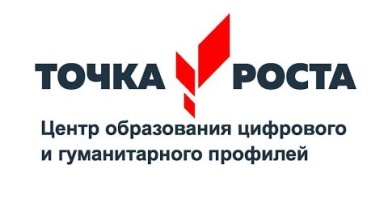 «Средняя школа № 3»5231021@mail.ru, 623300 Свердловская область, г. Красноуфимск,ул. Советская, д.56, телефон 8 (34394) 5-14-84ПОЛОЖЕНИЕо территориальном конкурсе «Победный Май»Общие положения.1.1. Настоящее Положение регламентирует организацию и проведение территориального конкурса «Победный Май» (далее Конкурс) среди общеобразовательных учреждений.1.2. Организатором конкурса выступает Центр образования цифрового и гуманитарного профилей «Точка Роста» МАОУ СШ 3 городского округа Красноуфимск.	Цель Конкурса -  развитие интереса детей и подростков к истории Родины, истории Великой Отечественной войны 1941 – 1945 годов, роли военной техники в Победе через предъявление обучающимися и педагогами результатов их творческой деятельности в области робототехники, технического творчества и инновационных технологий.	Задачи Конкурса:- формирование и поддержка исторической памяти граждан всех возрастов о Великой Отечественной войне, как эпохальном и судьбоопределяющием событии отечественной истории;- способствование идейно-патриотическому просвещению и воспитанию подрастающего поколения;повышение статуса, общественной значимости, привлекательности социально значимой творческой деятельности обучающихся и педагогов в сфере новых технологий и робототехники, технического творчества;расширение коммуникативного пространства на основе активизации интереса к технической деятельности.2. Условия участия в конкурсе.2.1. В Конкурсе могут принимать участие обучающиеся образовательных организаций всех типов и видов по возрастным категориям: I категория – от 5 до 7 лет;II категория – от 8 до 10 лет;III категория – от 11 до 14 лет;          IV – категория – от 15 и старше.2.2. К участию в конкурсе принимаются как индивидуальные творческие проекты, так и командные. Максимальное количество участников в команде до 3 обучающихся. 2.3. Каждое образовательное учреждение может выставить один проект в каждую категорию конкурса и возрастную группу.2.4. Конкурс проводится в дистанционном формате. Прием материалов осуществляется в электронном виде по ссылке https://forms.yandex.ru/u/62515485eca54c186931ee46/  до 09.05.2022 года.2.5. Каждый отправляемый файл должен быть подписан «ФИ участника, возраст».2.6. На конкурс не принимаются творческие проекты:- не соответствующие тематике конкурса; - скопированные из сети Интернет; - плохого качества (размытые, нечёткие, с обрезанными изображениями и т.п.).3. Номинации творческих проектов.3.1. «Техника победы» – творческие проекты моделей боевой техники участвующие в Великой Отечественной войне.В данной категории учувствуют творческие проекты, выполненные с использованием:- любых материалов, созданные в любой технике (бумага, дерево, пластилин и т.д.);- любых образовательных конструкторов, созданные участниками самостоятельно.- любых компьютерных программ по моделированию (Blender, AUTODESK 123D, Tinkercad и т.п.)3.2. «Письмо солдату» - творческие проекты, выполненные из любых материалов и созданные в любой технике. 3.3. «Эхо войны» - творческие проекты, выполненные с использованием любых мультимедийных компьютерных программ (презентации, анимационные ролики, игры, видео, фото и т.п.)4. Регламент работы жюри.4.1. Состав жюри определяется организатором Конкурса.4.2. Жюри оценивает творческие проекты по возрастным категориям и номинациям отдельно.4.3. Жюри определяет победителей Конкурса, используя следующие критерии:4.4. Победителем Конкурса признается участник, чей творческий проект набрал максимальное количество баллов по итогам суммирования экспертных оценок жюри.4.5. Допускается несколько победителей и призеров в одной номинации и возрастной категории.5. Порядок проведения конкурса.5.1. Прием материалов осуществляется в электронном виде по ссылке https://forms.yandex.ru/u/62515485eca54c186931ee46/  до 09.05.2022 года.5.2. 10-12 мая 2022 года работа жюри и подведение итогов.5.3. 16 мая 2022 года размещение результатов конкурса на сайте учреждения  http://ou3.org.ru/, в группе в VK https://vk.com/club199306205,  рассылка электронных наградных документов. 6. Организатор Конкурса.6.1. 	Организация Конкурса возлагается на педагога дополнительного образования МАОУ СШ 3 г. Красноуфимска Кузнецову Татьяну Сергеевну.6.2. Организует информационное сопровождение конкурса.6.3. Формирует жюри конкурса и организует процесс оценки работ.6.4.	 Имеет право отклонения заявок и отстранения от участия в Конкурсе работ, не соответствующих требованиям.6.5. Координаты организатора:• адрес сайта: http://ou3.org.ru/• электронный адрес: oshepkova.kuznetsova2012@yandex.ru• почтовый адрес: 623300 г. Красноуфимск, ул. Советская, 56, МАОУ СШ 3.• телефон в Телеграмме: 89097047822Приложение 1.Форма этикеткиПриложение 2.Согласие на обработку персональных данныхЯ, _____________________________________________________________________________________________________________________________________________________________________________________________________________________________________________________________________________________(фамилия, имя, отчество, адрес, номер основного документа, удостоверяющего личность, сведения о дате выдачи указанного документа и выдавшем его органе, статус законного представителя несовершеннолетнего – мать, отец, опекун, попечитель или уполномоченный представитель органа опеки и попечительства или учреждение социальной защиты, в котором находится нуждающийся в опеке или попечительстве несовершеннолетний, либо лица, действующего на основании доверенности, выданной законным представителем) далее – (Законный представитель) даю своё согласие Центру образования цифрового и гуманитарного профилей «Точка роста» МАОУ СШ 3 (г. Красноуфимск, ул. Советская, д. 56) (далее – Оператор) на обработку своих персональных данных и персональных данных подопечного:____________________________________________________________________________________________________________________________________________________________________________________________________________________________________________________________________________(фамилия, имя, отчество, адрес подопечного, номер основного документа, удостоверяющего его личность, сведения о дате выдачи указанного документа и выдавшем его органе)(далее – Подопечный) на следующих условиях:1.	Законный представитель даёт согласие на обработку, как с использованием средств автоматизации, так и без использования таких средств, своих персональных данных и персональных данных Подопечного, т. е. совершение, в том числе следующих действий: сбор, запись, систематизацию, накопление, хранение, уточнение (обновление, изменение), извлечение, использование, обезличивание, блокирование, удаление, уничтожение.2.	Перечень персональных данных Законного представителя, передаваемых оператору на обработку:фамилия, имя, отчество;номер телефона;адрес электронной почты.3.	Перечень персональных данных Подопечного, передаваемых оператору на обработку:фамилия, имя, отчество;год, месяц, дата рождения;образовательное учреждение и его адрес, класс;номер телефона;адрес электронной почты.4.	Согласие даётся Законным представителем с целью организации и проведения конкурса.5.	Законный представитель даёт согласие на передачу персональных данных Подопечного третьим лицам и получение персональных данных Подопечного от третьих лиц: Министерство общего и профессионального образования Свердловской области, в Министерство образования и науки Российской Федерации, Федеральному оператору приоритетного национального проекта «Образование».6.	В целях информационного обеспечения Законный представитель согласен на включение в общедоступные источники персональных данных следующих персональных данные Подопечного:фамилия, имя, отчество, год, месяц, дата рождения,образовательное учреждение и его адрес, класс.7.	Обработка персональных данных (за исключением хранения) прекращается по достижению цели обработки и прекращения обязательств по заключённым договорам и соглашениям.7.1.	Персональные данные подлежат хранению в течение сроков, установленных законодательством РФ.7.2.	После завершения обработки персональные данные уничтожаются.	7.3.	Законный представитель может отозвать настоящее согласие путём направления письменного заявления Оператору. В этом случае Оператор прекращает обработку персональных данных, а персональные данные подлежат уничтожению, если отсутствуют иные правовые основания для обработки, установленные законодательством РФ.«___» ________________ 202__г._____________________ /_______________________________________________________(подпись)	(инициалы, фамилия)СОГЛАСОВАНО:И.о. начальника МО Управление образованиемгородского округа Красноуфимск__________________ Н.И. Сапожникова«____»_____________2022 г.УТВЕРЖДАЮ:Директор МАОУ СШ 3_______________И.А. Дубовская«_____»_______________2022 г.КритерииБаллы  1. Техническая сложность.1-3  2. Оригинальность воплощения замысла.1-3  3. Качество выполнения.1-3ТерриторияНазвание Образовательной организацииНоминация: ________________________Название творческого проекта: __________________________________________(техника выполнения)ФИ, возраст участника: ___________________________________(Творческое объединение/группа/класс)Руководитель: _____________________________